Бланк ответов 9 классТеоретический турЗадача 1Для бланка:Первый сосед – 	Второй сосед – Третий сосед – Южный сосед – Субъект – респ.Задача 21.2.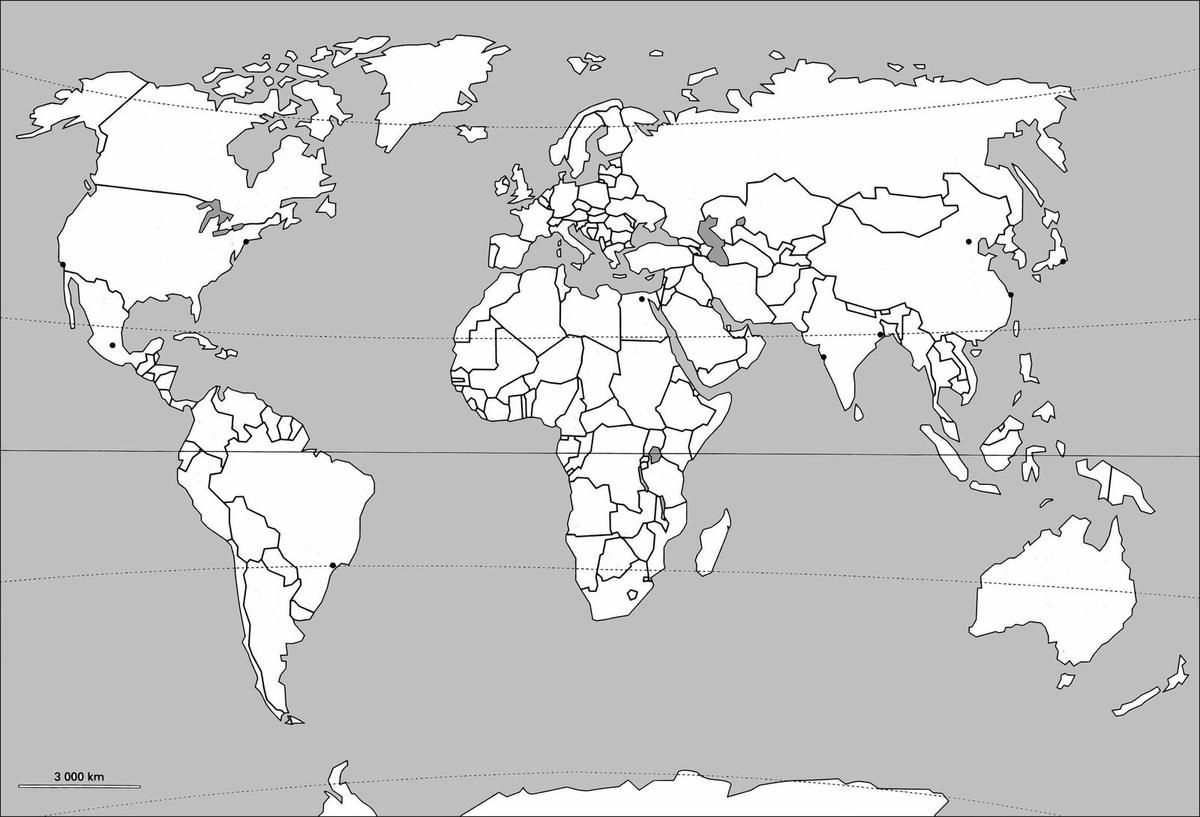 3.4.5.6.Задача 3АБВГДЕЖЗЗадача 41.	___________________________ экономический район  2.	______________________ – ислам, ___________________ – буддизм 3.	___________________________4.	___________________________5.	___________________________Задача 5 12345678910Бланк ответов 9 классТестовый тур11. 12. 13. 14. 15.16. 17. 18. 19. 20. 12345678910